ANNUAL GENERAL MEETINGNotice is given that the QDN Annual General Meeting will be held as a hybrid meeting, with the option for members to attend in person or online.Date		Saturday 19 February 2022Time		Members Sign-in (Registration) from 9:30am to 10:15amAGM from 10.15am until 12:30pm followed by a light lunchLocation:	Broncos Leagues Club, 98 Fulcher Road, Red HillOnline:	Register for Zoom Meeting www.tiny.cc/qdnagmAgenda1. Welcome to Country2. Attendees/Apologies3. Declaration of Interest Disclosures4. Minutes of previous Annual General Meeting5. Ordinary Business To receive and consider the Chair’s Report, the CEO’s Report, the Financial Report, Director’s Report, and the Auditor’s Report for the Financial 2020/2021 Year.Questions from MembersMotion to accept and approve the reports as presented6. Other business7. Meeting close By order of the Board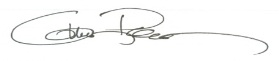 Colleen Papadopoulos, Company SecretaryQueenslanders with Disability Network Ltd PtyACN 161 701 944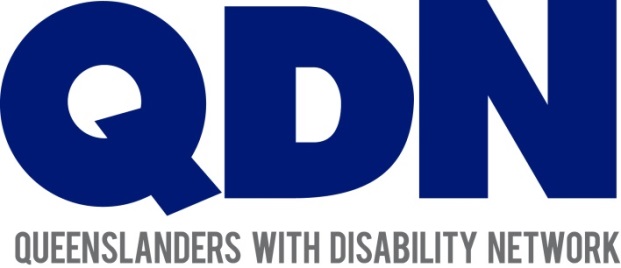 